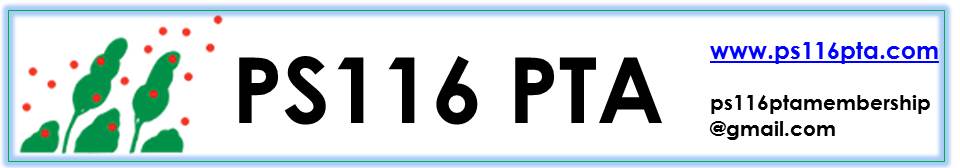 Words from Mr. Shevell:
(Ms. Hsu at a conference)

Welcome back from February Break 
- Spring is around the corner. 
Spirit Week is coming! Show your 116 spirit. 
Week of 3/11- parent/ teacher conferences and half day on Thursday 3/14- CPK fundraiser for lunch- 116th day of school. Public library rep will be on hand during conferences with info regarding library programs. 

Black history month is being recognized this month. Teachers are working with their classes to celebrate diversity. Let’s embrace the contributions of everybody. Promote awareness of all cultures and races. 

Track will be starting mid-March for upper grades 3-5. There will be City-wide track meets and practices. Flyer will be going home. 

Words from PTA Presidents:

Expedited election held for co-financial secretary. Connie Young was voted in. Other positions still available such as Co- Recording Secretary. 

Auction Update:
Auction is approaching on 4/11/19
Class art projects are starting to come in – they are due in early March. 
There is a new Bulletin board for auction on the first floor which includes logos from some donations. We still need help getting more donations. We have color flyers and business cards to hand out. Ticket sales started on the website $116 for a single ticket and $216 for a couple. VIP packages also. Raffle will be held for a vacation prize. Link to buy tickets will be sent home this week and online auction starts 3/31.

Mom’s Night Out and Movie Night were successful. Thanks to Hospitality and Community Building Teams. 

NY Children’s International Film Festival is coming. Movies by age. School gets a percentage of $ from tickets sold. 

Spirit Week will be week of 3/11 and will start with Friday 3/8 Dance-a-Thon. Money raised from Dance will go towards T.A, fund. 
Pep Rally will be on Monday 3/11. 
Theme Days during week such as Red & Green Day, Autograph Day, and NYC Kids Day. 3/14 parent/teacher conferences and half day with CPK fundraiser for lunch. 
Friday 3/15 will end with Sport Night sponsored by the PTA along with Camp on the Hill and Hi Five Sports. 

116 School Store will open soon with swag merchandise to purchase. An E-Blast will go out when store opens and is live!

We now have a twitter feed and Instagram page. @PS116NYC. Follow us and tag us. 
We already have Facebook page. 

Discussion on if anyone wants group babysitting @ Taekwondo studio for few hours during Spring Auction. Terri finding out more info. 

Discussed decorating bulletin boards around school. Going forward do one for Women’s History Month and “Just Read”.